Table 1:  Characteristics of infants at moment of ARTI episode.(Online only)Categorical data are expressed as frequency (%) and continuous data are expressed as median [interquartile range]. Percentages may not equal 100, because of rounding and missing values. P-values were not determined because of the low number of positive test results with BinaxNOW RSV.Abbreviations: ARTI, acute respiratory tract infection; n, number of ARTI episodes; FN, false negative; MA-ARTI medically attended acute respiratory tract infection; PICU, pediatric intensive care unit; TN, true negative; TP, true positive; 
aAlere i RSV or Xpert Xpress Flu/RSV were used as reference test.b Including ten males which were tested twicec None of the infants with comorbidity were tested twiced Data available for 125 episodese Data available for 160 episodesf Data available for 99 episodesTable 2: Primary analysis of BinaxNOW® RSV performance. Data are percentages (proportions) of BinaxNOW RSV test results compared to the reference test. Abbreviations: ; PPV, positive predictive value; NPV, negative predictive value; n, number of ARTI episodes; 95% CI, 95% confidence intervalTable 3: BinaxNOW RSV performance by different variables. (online only)Data are percentages (proportions) of BinaxNOW RSV performance test results compared to the reference test. ReSViNET score was used to evaluate disease severity (Suppl fig 1)Abbreviations: ARTI, acute respiratory tract infection; MA-ARTI medically attended acute respiratory tract infection; NPV, negative predictive value; PICU, pediatric intensive care unit; PPV, positive predictive value; n, number of ARTI episodesa Data available for 160 episodesb Data available for 125 episodesc Data available for 99 episodesTable 4: Overview of characteristics of published studies about the performance of BN compared to molecular tests in children. (online only)Abbreviations: ARTI, acute respiratory tract infection; ED, emergency department; LRTI, lower respiratory tract infection; MA-ARTI medically attended acute respiratory tract infection; NS, nasal swab; NPA, nasopharyngeal aspirate; NPS, nasopharyngeal swab; NPW, nasopharyngeal wash; NW, nasal wash; NPV, negative predictive value; PICU, paediatric intensive care unit; POC, point-of-care; RT-PCR; reverse transcription polymerase chain reaction.Figure 1: Study flow chart showing eligible ARTI episodes and test results of samples which were tested by BinaxNOW®  RSV and the reference test. Abbreviations: ARTI, acute respiratory tract infection; n, number of ARTI episodes; BN, BinaxNOW® RSV; RSV, respiratory syncytial virus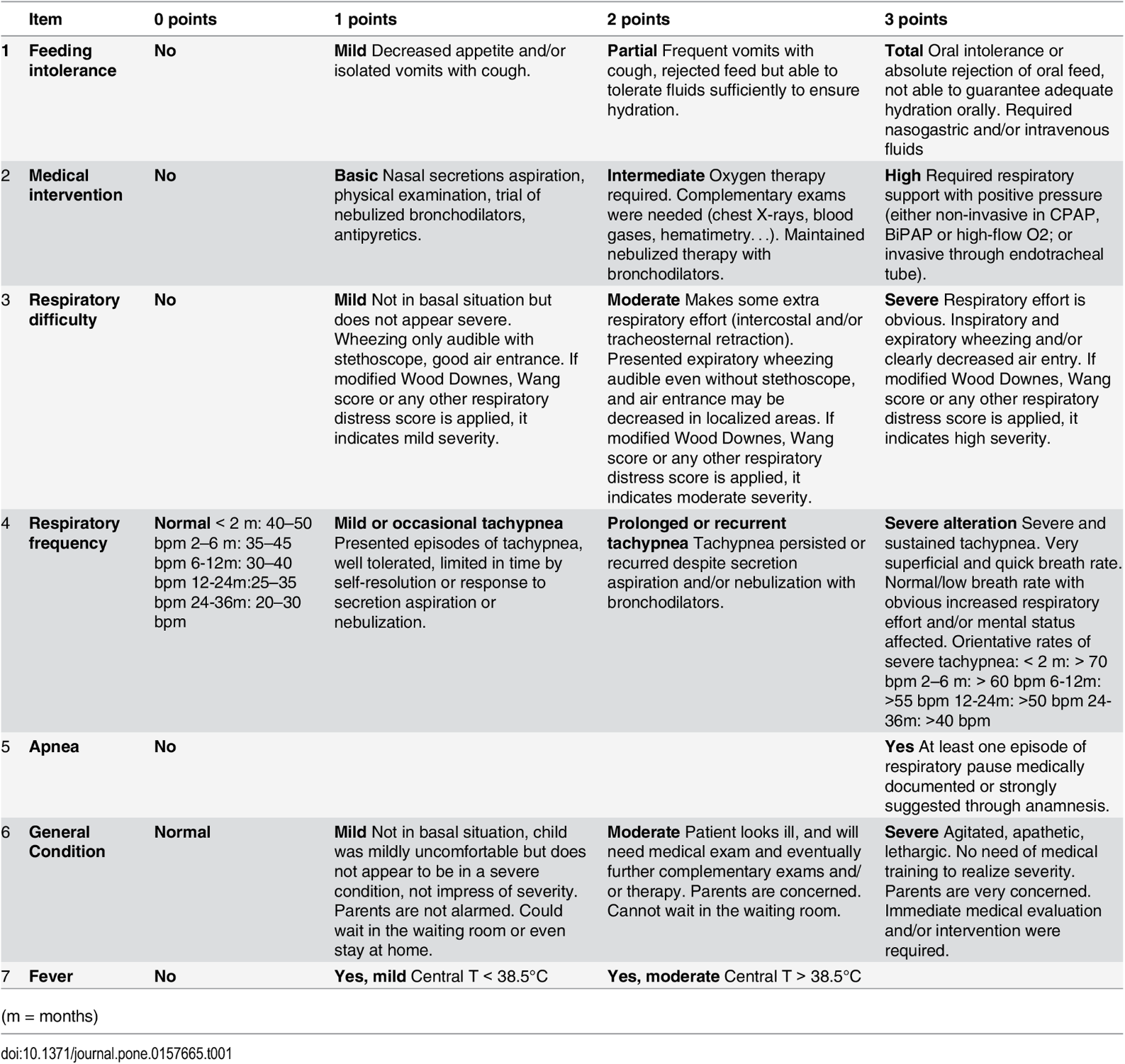 Supplementary Table 1: ReSViNET score: Each clinical symptom is scored according to the description provided. The total score forms the ReSViNET score (0-20).[15]Reference testaRSV positiveRSV positiveRSV negativeTotal ARTI episodesn=162BinaxNOW® positive(TP)n=5BinaxNOW® negative(FN)n=61BinaxNOW®negative(TN)n=96Age at moment of ARTI episode, days (median [IQR])84 [39-178]42 [33-203]99 [49-197]67 [34-161]Sex, male (n (%))b94 (58.0%)4 (80.0%)33 (54.1%)57 (59.4%)Comorbidity, (n (%))c4 (2.5%)1 (20.0%)3 (4.9%)0 (0%)Duration of symptomsddays (median, [IQR])3 [2-5]4 [2-5]3 [2-4]3 [2-6]Level of care needed  
(n, (%))e	Non MA-ARTI	MA-ARTI	Hospitalised	    PICU41 (25.3%)83 (51.2%)36 (22.2%)    11 (30.6%)0 (0.0%)3 (60.0%)2 (40.0%)    2 (100%)5 (8.2%)28 (45.9%)28 (45.9%)    7 (25.0%)36 (37.5%)52 (54.2%)6 (6.3%)    2 (33.3%)Country (n, (%))	Netherlands
	United Kingdom	Spain118 (72.8%)14 (8.6%)30 (18.5%)3 (60.0%)0 (0.0%)2 (40.0%)53 (86.9%)0 (0.0%)8 (13.1%)62 (64.6%)14 (14.9%)20 (20.8%)ReSViNET scoref(median [IQR])3 [1-6]6 [5-16]5 [3-9]1 [1-3]Reference test  (n, (%))	Alere i RSV	Xpert Xpress 	Flu/RSV120 (74.1%)42 (25.9%)5 (100.0%)0 (0.0%)32 (52.5%)29 (47.5%)83 (86.5%)13 (13.5%)Sensitivity (%)Specificity (%)PPV (%)NPV (%)Primary analysis (n=162)95% CI (%)7.6 (5/66)3.3-16.5100 (96/96)96.2-100.0100 (5/5)56.6-100.061.1 (96/157)54.3-68.4Sensitivity (%)Specificity (%)PPV (%)NPV (%)Level of care neededa	Non-MA ARTI (n=41)	MA ARTI (n=83)	Hospitalised (n=36)	        PICU (n=11)P value0 (0/5)9.7 (3/31)6.7 (2/30)           22.2 (2/9)0.726100 (36/36)100 (52/52)100 (6/6)       100 (2/2)NANA (0/0)100 (3/3)100 (2/2)       100 (2/2)NA87.8 (36/41)65.0 (52/80)17.6 (6/34)       22.2 (2/9)<0.005Age	<= 60 days (n=68) 	> 60 days (n=93)P value12.5 (3/24)4.8 (2/42)0.345100 (44/44)100 (51/51)NA100 (3/3)100 (2/2)NA67.7 (44/65)56.0 (51/91)0.183Duration of symptoms 
before testingb	<= 5 days (n=98)	> 5 days (n=26)P value
9.8 (5/51)0 (0/8)>0.999100 (47/47)100 (18/18)NA
100 (5/5)NA (0/0)NA
50.5 (47/93)69.2 (18/26)0.119ReSViNET scorec	<= 3 (n=53)	> 3 (n=46)P value0 (0/17)12.8 (5/39)0.309100 (36/36)100 (7/7)NANA (0/0)100 (5/5)NA67.9 (36/53)17.1 (7/41)<0.005StudyAge Type of ARTIReference testType of samplePOC setting n=Sensitivity (95% CI)Specificity (95% CI)Present study<1 year (median, 84 days)Hospitalised, (non)-MA ARTIAlere i,Xpert XpressNS (flocked swabs in 3 ml UTM/M4RTYes1627.6% (3.3 – 16.5)100% (96.2-100)Bruning et al., 2014[18]<16 yearsHospitalised, (PICU), respiratory illnessRT-PCRNPS, NPWNo6680% (64.3-95.7)100% (NA)Jung et al.,2016[19]<2 yearsHospitalised, ALRIRT-PCRNPS in 1.5 ml VTM (in-house)No9171.4% (61.4-79.7)NAKhanom et al., 2011[11]<5 yearsHospitalised, ARTIRT-PCRNPS in 1 ml VTM (in-house)Yes15941.2% (27.9-55.8)100% (95.7-100)Miernyk et al., 2010[7]<3 years (mean 9.3 months)Hospitalised, LRTIRT-PCRNPWNo31172%(61-74)97% (94-99)Mills et al., 2011[12]<2 years (mean 7 months)ED, respiratory symptomsRT-PCRNPA, NPWYes57983% (79-87)83% (78-87)Papenburg et al., 2013[20]<3 years (median 5.7 months)Hospitalised, ARTIRT-PCRNPANo72080% (76-83.5)96.9% (94-98.6)Pfeil et al., 2014[21]<3 years (mean 7.9 months)Hospitalised, ARTIRT-PCRNWYes24263% (61-76)100% (NA)